Red Hall Primary School, Headingley Crescent, Darlington, Co Durham, DL1 2ST                                                                                                              Tel: 01325 254770www.redhallprimary-darlington.co.ukEmail:admin@redhall.darlington.sch.uk20th March 2018Dear Parent/Carer,Y3 & Y4 Easter Experience St Andrews ChurchWednesday 28th March 2018 10.30AM to 12PMOn Wednesday 28th March, the children will be attending an Easter Experience at St Andrews Church.  To learn about how some Christians experience Easter. Y3 & Y4 will be walking to the venue for this very special service.   We will be leaving school at 9.45am and will return in time for their dinner.The children will be escorted to and from the Church by Staff.  Could you please ensure that your child comes into school wearing suitable footwear and a warm coat.Yours faithfully, Mrs G MarshallRE Lead*Please note all copies of school letters can be viewed on the website at www.redhallprimary-darlington.co.uk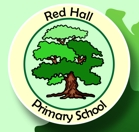 